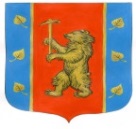 Администрация муниципального образованияКузнечнинское городское поселениемуниципального образования Приозерский муниципальный районЛенинградской областиПОСТАНОВЛЕНИЕ от « 22 » марта 2017 года   № 54 .«О создании комиссии по уточнению данных иопределению  очередности  проведения капи-тального  ремонта  многоквартирных домов ивключению их в краткосрочный муниципальныйплан реализации программы капитального ремонтаобщего имущества в многоквартирных домах, рас-положенных на территории муниципального обра-зования Кузнечнинское городское поселение МО Приозерский муниципальный районЛенинградской области»         В соответствии с постановлением Правительства Ленинградской области от 30.05.2014г. № 218 «Об утверждении Порядка разработки и утверждения краткосрочных планов реализации Региональной программы капитального ремонта общего имущества в многоквартирных домах, расположенных на территории Ленинградской области, на 2014-2043 годы», в целях уточнения данных и определения очередности проведения капитального ремонта многоквартирного дома и включения такого дома в краткосрочный муниципальный план реализации Региональной программы капитального ремонта общего имущества в многоквартирных домах, руководствуясь Уставом МО Кузнечнинское городское поселение, администрация муниципального образования Кузнечнинское городское поселение  ПОСТАНОВЛЯЕТ:          1. Создать комиссию по уточнению данных и определению очередности проведения капитального ремонта многоквартирных домов и включению их в краткосрочный муниципальный план реализации программы капитального ремонта общего имущества в многоквартирных домах, расположенных на территории муниципального образования Кузнечнинское городское поселение МО Приозерский муниципальный район Ленинградской области.         2. Утвердить:         2.1. Порядок работы комиссии по уточнению данных  и определению очередности проведения капитального ремонта многоквартирных домов и включению их в краткосрочный муниципальный план реализации программы капитального ремонта общего имущества в многоквартирных домах, расположенных на  территории МО  Кузнечнинское городское поселение, согласно приложению 1.         2.2. Состав комиссии по уточнению данных  и определению очередности проведения капитального ремонта многоквартирных домов и включения их в краткосрочный муниципальный план реализации программы капитального ремонта общего имущества в многоквартирных домах, расположенных на  территории муниципального образования Кузнечнинское городское поселение, согласно приложению 2.3. Настоящее   постановление   вступает   в  силу  со   дня   его  подписания.4. Опубликовать настоящее   постановление на сайте сетевого издания СМИ – Ленинградское областное информационное агентство (ЛЕНОБЛИНФОРМ) www.lenoblinform.ru и на официальном сайте администрации МО Кузнечнинское городское поселение МО Приозерский муниципальный район Ленинградской области www. kuznechnoe.lenobl.ru.5. Контроль   за   исполнением    постановления  возложить   на   заместителя главы администрации МО Кузнечнинское городское  поселение.Глава администрации                                              Галич Г.А.Исп: Фильчук П.В.(813-79)-98-242Разослано: дело-2, прокуратура-1, СМИ-1Администрация муниципального образования Кузнечнинское городское поселение доводит до сведения читателей, что  Приложения  к Постановлению администрации МО Кузнечнинское городское поселение № 54 от 22.03.2017г. размещены на официальном сайте МО Кузнечнинское городское поселение: www.kuznechnoe.lehobl.ru/